CALENDARIO LITURGICO SETTIMANALEDal 26 Febbraio al 5 Marzo  2017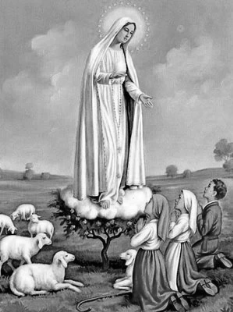 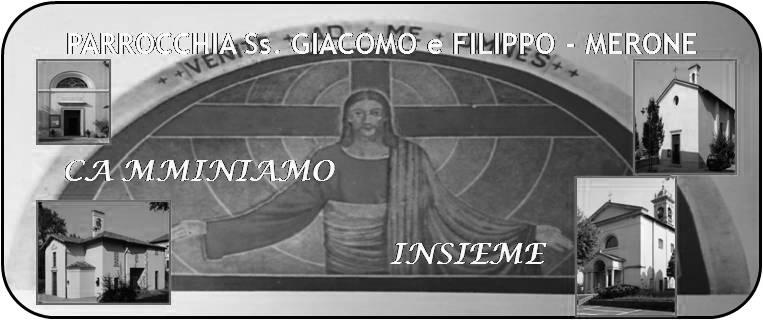 26 Febbraio  2017                                          Anno V, n°206Ora tocca a NoiAbbiamo vissuto una settimana di grazia con la presenza della statua della Madonna di Fatima in mezzo a noi. Abbiamo negli occhi la meraviglia e la bellezza di questi giorni e l’intensità della preghiera. È doveroso allora farci una domanda: quali saranno i frutti di questi giorni? Con quale spirito riprendiamo la nostra vita parrocchiale? Credo che potremmo sentirci tutti rinnovati. Facciamo sì che questi giorni contagino tutta la nostra vita cristiana dando nuovo vigore e nuova linfa nell’annuncio del Vangelo. Lasciatemi ringraziare tutte quelle persone che hanno dato la loro disponibilità perché questa magnifica settimana si compisse: volontari e volontarie, cantori, animatori della liturgia, chierichetti, servizio di sacrestia, gente buona che ci ha aiutato nel sostenere le spese dell’addobbo floreale e le altre spese. Possa Dio ricompensare tanta generosità e disponibilità. Mettiamoci allora in cammino per vivere con intensità la quaresima illuminati e sostenuti dall’esempio e dalla materna protezione di Maria.                                 don MarcoVITA  DI  COMUNITÀ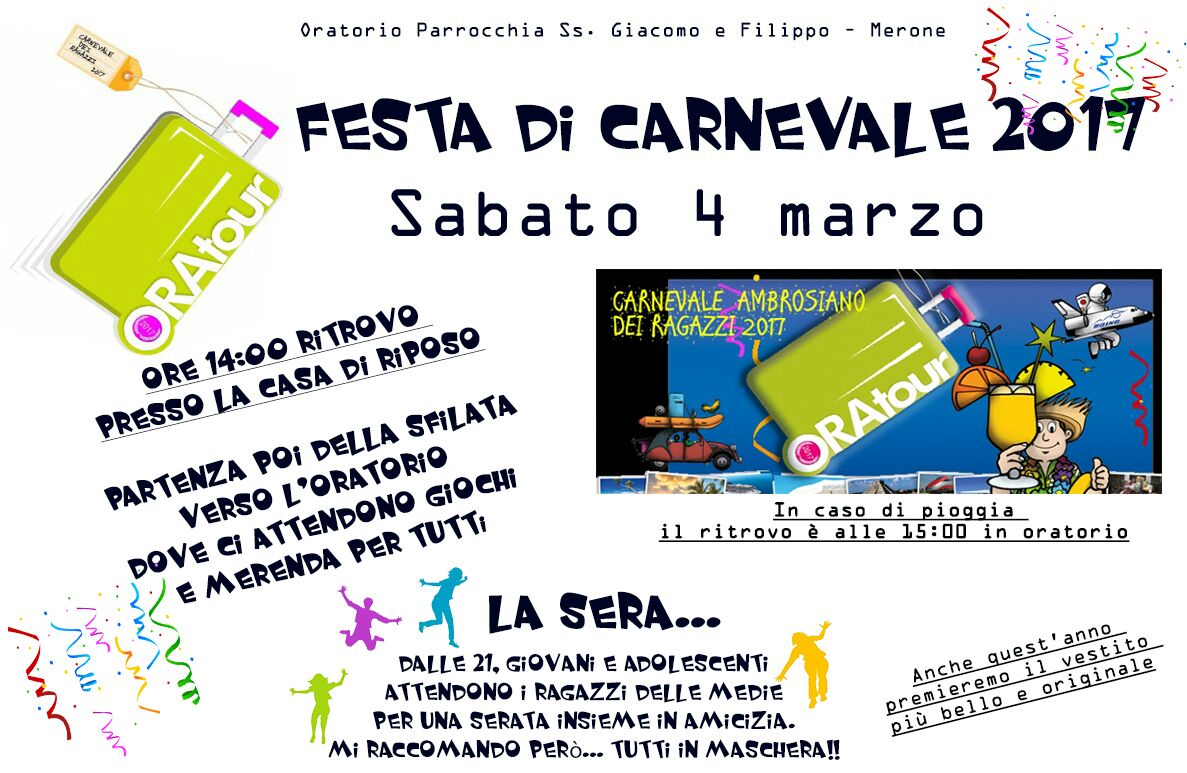 Lunedì 27 ore 20.30 in oratorio riunione catechisti dell’iniziazione cristianaVenerdì 3 ore 20.30 incontro coppie separati, divorziate e in nuova unione, presso padri passionisti ErbaSabato 4 carnevale ambrosiano partenza ore 14.00 dalla casa di riposo quindi sfilata e arrivo in oratorio con giochi e merenda insieme.Sabato 4 inizia il tempo di Quaresima in preparazione alla santa Pasqua. In tutte le messe di DOMENICA 5 al temine verranno imposte le ceneri benedette, segno di penitenza e contrizione.Abbiamo ancora questa settimana per iscriverci per prendere parte alla messa celebrata dal Papa in occasione della sua visita pastorale alla nostra Diocesi. Con sabato 4 le iscrizioni saranno chiuse. Chi non ha provveduto a dare tutti i dati in modo corretto, non sarà iscritto.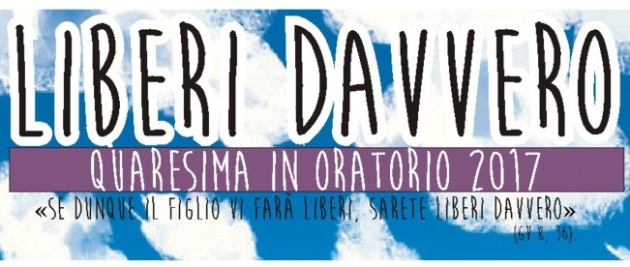 Cominciamo ad annunciare che Venerdì 31 Marzo alle 20.45 a Lecco il nostro arcivescovo celebrerà la via crucis zonale con la pellegrinazione del santo chiodo della Croce.Con domenica prossima alle ore 17.30 e per tutte le domeniche di quaresima celebreremo i vesperi per prepararci poi alla celebrazione eucaristica delle ore 18.00DOM.26Ultima domenica dopo l’epifania  7.30  8.3010.3015.00Meroni Luigi e Giuseppina / Romano Mainini /                                                                  Paolo Negri a S. Caterina:   SOSPESApro populoFam. Fusi e Villa LUN. 27Feria  8.0018.00a S. Caterina:  S. Mesa Luigi e Lina, Fazzari Maria, Tito e Fam. Fusi MAR. 28Feria 18.00Fam. Gormoldi / Suor Silvia, Maria e Antonio                                         MER. 1Feria18.00a S. Francesco: Augusta e Piero Invernizzi / Invernizzi Pasquale           GIO. 2Feria16.0018.00alla residenza Anziani: S. Messaa S. Caterina: Intenzione dell’offerente / Colombo Ambrogio e Carlo      VEN. 3Feria18.00Carla/ Enrica e Giovanni, Carla e Rinaldo   SAB. 4Messe Vigilari 15.0017.0018.00Confessioni a S. Francesco: Fam. DonghiS. Messa della Liturgia Vigiliare Vespertina della I Domenica di Quaresima – Rosetta, Ester, Giuseppe, Maria DOM. 5Prima domenica di quaresima  7.30  8.3010.3017.3018.00Rigamonti Carlo a S. Caterina:   Maggioni Carla MariaPRO POPULOVesperiVittorio Corti 